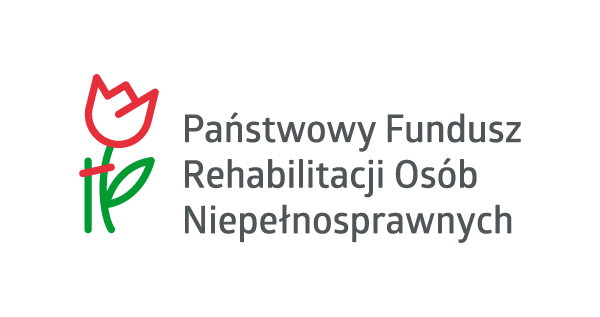 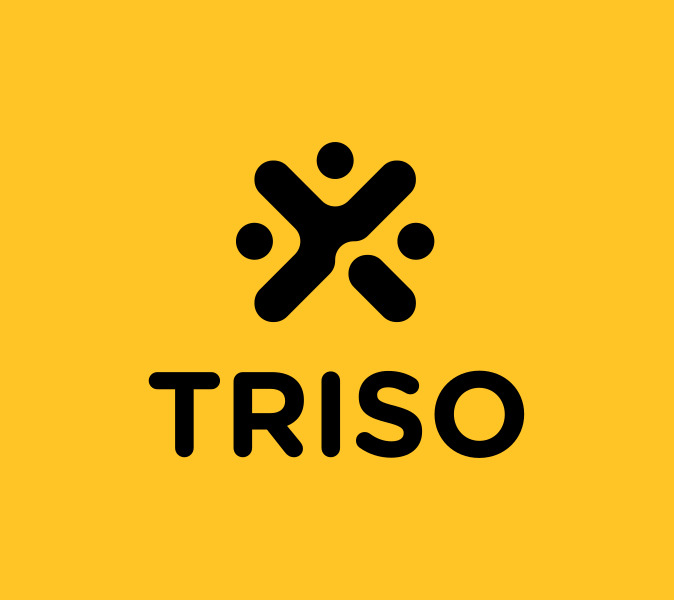 	Załącznik nr 3		, dnia 		dane/pieczątka oferentaOŚWIADCZENIE
O BRAKU POWIĄZAŃ KAPITAŁOWYCH LUB OSOBOWYCH
Oświadczam, że na dzień złożenia oferty dotyczącej ogłoszenia ofertowego nr 1/LOG/2024 nie zachodzi żadne z poniżej przedstawionych powiązań z Zamawiającym tj. osobami upoważnionymi do zaciągania zobowiązań w imieniu Zamawiającego lub osobami wykonującymi w imieniu Zamawiającego czynności związanychz przygotowaniem i przeprowadzeniem procedury wyboru Wykonawcy:uczestnictwo w spółce, jako wspólnik spółki cywilnej lub spółki osobowej;posiadanie udziałów lub co najmniej 10% akcji;pełnienie funkcji członka organu nadzorczego lub zarządzającego, prokurenta, pełnomocnika;pozostawanie w związku małżeńskim, w stosunku pokrewieństwa lub powinowactwa w linii prostej, pokrewieństwa lub powinowactwa w linii bocznej do drugiego stopnia lub w stosunku przysposobienia, opieki lub kurateli.	czytelny podpis wraz z pieczątką oferenta